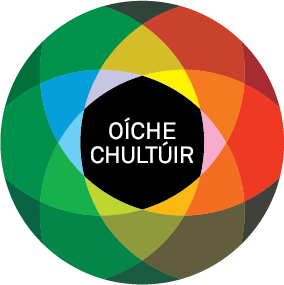 Scéim urraíochta Oíche ChultúirNí neart go cur le chéileSpriocdháta d’iarratais: Dé hAoine 02 Iúil 2021Uasmhéid maoinithe: €1,000Is ócáid náisiúnta bhliantúil í an Oíche Chultúir a thugann ardán do shaol cultúrtha na tíre seo agus a thugann deis faoi leith do shaoránaigh na tíre a bheith páirteach in imeachtaí cultúrtha, ealaíona, agus oidhreachta, saor in aisce. Beidh Oíche Chultúir na bliana seo ar siúl Dé hAoine, 17 Meán Fómhair 2021. Beidh an tráthnóna bunaithe ar mheascán d’imeachtaí ar líne (beo nó réamhthaifeadta) agus imeachtaí beo a chloíonn le rialacha Scaradh Sóisialta.Fáiltíonn muid roimh iarratais ó dhaoine aonair agus ó ghrúpaí ar mian leo imeacht a eagrú a bheidh mar chuid d’Oíche Chultúir sa Ghaeltacht 2021. Fáiltíonn muid roimh iarratas a bhfuil an óige bainteach leis nó a thugann deis don óige ceiliúradh a dhéanamh ar a gcultúr. *Is buiséad teoranta atá sa scéim seo agus ní féidir glacadh leis go mbeidh maoiniú/uasmhéid ar fáil d’aon togra. Tabharfar tús áite do ghrúpaí/daoine aonair a dhéanann ceangal agus co-oibriú le grúpaí eile le himeachtaí a reáchtáil.Ní glacfar le hiarratais uaidh na coistí Pleanála Teanga ag an am seo. Critéir le haghaidh maoiniú Beidh na nithe seo a leanas curtha san áireamh agus an t-iarratas a mheas: Cur chuige soiléir léirithe, ina mbeifear ag súil le himeacht cultúrtha atá cruthaitheach, samhlaíoch agus ar ard-chaighdeán do phobal na GaeltachtaGo mbeidh an Ghaeilge lárnach sa chlár agus i reáchtáil na himeachta Páirtíocht ealaíontóirí gairmiúla san ócáid atá ag fáil táillí cuíCeangal agus co-oibriú le grúpaí eile 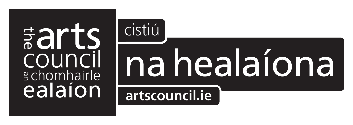 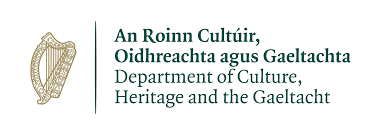 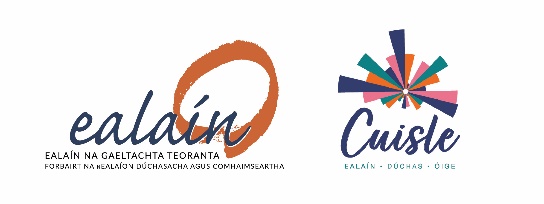 Foirm IarrataisROINN I – Eolas faoin imeacht atá beartaithe1) SONRAÍ TEAGMHÁLA2) An Ócáid: Déan cur síos beacht ar a bhfuil i gceist leis an tionscnamh/imeacht (N.B beidh an t-eolas a sholáthraíonn tú mar bhunús don téacs in aon ábhar bolscaireachta eile a fhoilseofar faoin Oíche Chultúir)Más ábhartha, léirigh conas a bheidh comhoibriú/teagmháil agat/agaibh le grúpaí /coistí leis an imeacht a reáchtáil. 3) AN GHAEILGE    Mínigh conas atá sé i gceist agat go mbeidh an Ghaeilge á úsáid agus á chur chun cinn mar chuid den gclár. ROINN II – Buiséad Tá na himeachtaí ar fad a eagraítear mar chuid den Oíche Chultúir, saor in aisce don bpobal le freastal orthu.  Má tá gá agat le maoiniú mar thacaíocht don ócáid atá beartaithe agat, líon amach na sonraí thíos.  Spriocdháta d’iarratas Dé hAoine 02 Iúil 20214) COSTAIS:  Déan cur síos ar na costais iomlán agus ar fhoinsí ioncaim eile5) SÍNIÚCoinníollachago gcuirfear i bhfeidhm gach treoir rialtais maidir le iompar sábháilte agus oiriúnach maidir le Covid-19Má éiríonn le d’iarratas, is don iarratasóir a cheadófar an cúnamh airgeadais. (Cinntigh gurb é seo an t-ainm oifigiúil i gcás gur grúpa atá i gceist.)Tá sé mar choinníoll docht go dtabharfar aitheantas poiblí d’Ealaín na Gaeltachta, d’Údarás na Gaeltachta, don Chomhairle Ealaíon agus don Roinn Turasóireacht, Cultúr, Ealaíon, Gaeltacht, Spórt agus na Meáin, agus i gcás go n-éiríonn led’ iarratas.  Tá lógóanna ar fáil ar an suíomh www.ealain.ie agus ní mór iad a bheith ar léargas in aon fhoilseacháin nó ábhar poiblíochta.Beidh gá le haon choinníoll breise a chuirfidh an Áisitheoir Ealaion in iúl duit a chur i bhfeidhm7) SEOL AN FHOIRM AR AGHAIDH CHUIG D’ÁISITHEOIR EALAÍONADON OIFIG AMHÁINAinm an iarratasóra/An choiste:Seoladh:Teagmhálaí:Uimhir Guthán:Suíomh idirlíon:R-phost:Ainm an Ionaid/láthair an imeachta:An imeacht fíorúil/beo nó meascán idir an dá rud a bheidh ann?Cén t-am a bheidh tús a chur leis an imeacht?Cén t-am a bheidh deireadh a chur leis an imeacht?Ealaíontóir(í) a bheidh páirteach:  Cé orthu a bheidh sibh ag díriú ar mar rannpháirtithe/lucht féachana/éisteachta:  Costais€Foinsí Ioncaim€Costas IomlánIoncam IomlánMéid á lorg:€Sínithe thar ceann an Choiste/Iarratasóir:Dáta:Muireann Ní DhroighneáinÁisitheoir Ealaíona Connacht/LaighinRachel HolsteadÁisitheoir Ealaíona na Mumhan Danielle Nic PháidínÁisitheoir Ealaíona Thír Chonaillm.nidhroighneain@udaras.ie r.holstead@udaras.ie d.nicphaidin@udaras.ie Sínithe (Áisitheoir):Dáta:Méid a mholadh:Údaraithe (Feidhmeannach Forbartha Ealaíne)Dáta